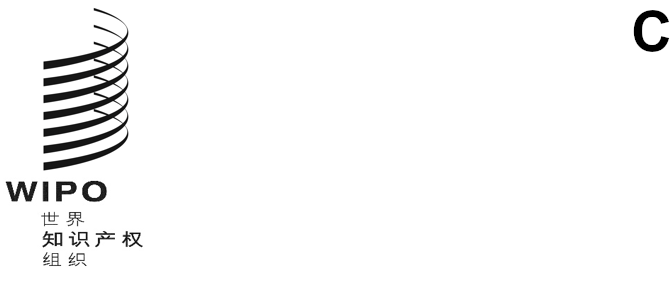 WO/GA/54/11原文：英文日期：2021年7月2日世界知识产权组织大会第五十四届会议（第25次例会）
2021年10月4日至8日，日内瓦关于产权组织标准委员会（CWS）的报告秘书处编拟导　言在审议所涉期间，产权组织标准委员会（下称委员会或标准委员会）于2020年11月30日至12月4日举行了第八届会议，由让–夏尔·达乌先生（加拿大）担任主席。会议继续就产权组织标准的发展、知识产权界对标准的实施，以及与知识产权数据有关的其他事项交流意见。标准委员会在其工作和项目中审议了区块链等新兴技术。第八届会议经通过的报告可在产权组织网站上查阅。产权组织标准的发展标准委员会审议了关于制定新的产权组织标准和修订既有标准，以契合知识产权局、其他利益攸关方和知识产权用户新需要的各项提案。在第八届会议上，尽管受到以混合形式开展工作的限制，委员会仍通过了四项反映数字时代要求的产权组织新标准，并批准了对三项现有标准的修订。通过新的产权组织标准四项新的产权组织标准可在产权组织网站上查阅，内容可归纳如下：关于网络应用程序接口（API）的产权组织标准ST.90，提供的建议意在方便网络中机器对机器的知识产权数据处理和交换。这通过建立统一的网络服务设计原则促进了一致性，还提升了知识产权界网络服务合作伙伴之间的互用性。关于多媒体商标的产权组织标准ST.69提供了关于动作商标和多媒体商标电子管理的申请建议。它有助于申请人和知识产权局就处理和公布多媒体文件的通用多媒体格式和做法达成一‍致。关于商标法律状态数据的产权组织标准ST.61提供的建议旨在提高包括马德里体系在内的各司法管辖区商标法律状态数据的全球可用性、可靠性和可比性。一旦实施，所有知识产权信息提供者和用户都将从更容易获得商标申请和注册的法律状态数据中受益。该标准获得批准，完成了一套针对主要类型工业产权的三项法律状态标准：专利（WIPO ST.27）、工业品外观设计（WIPO ST.87）和商标（本项新标准，WIPO ST.61）。关于工业品外观设计电子表现形式的产权组织标准ST.88提供了关于如何创建、储存、展示、管理、公布和交换工业品外观设计电子图像和视频的建议。这项标准有助于申请人和知识产权局就通用格式达成一致，简化在多个主管局提交同一外观设计。它还为知识产权局交换数据、公布和增强外观设计图像和视频的自动化检索提供了共同的指导方针。修订产权组织标准批准了对以下三项标准的修订：产权组织标准ST.26（XML格式的核苷酸和氨基酸序列表）；产权组织标准ST.27（专利法律状态数据交换）；以及产权组织标准ST.37（已公开专利文献的权威文档）。标准委员会注意到，根据标准委员会的特殊安排，为加快修订进程，XML4IP工作队暂时被授权批准对产权组织标准ST.96的修订，产权组织标准ST.96的修订已于2020年得到XML4IP工作队的批准，最新版本为4.0。这一新版本的重要成果之一是，标准ST.96的范围已扩大到与地理标志和版权孤儿作品有关的元数据，ST.96的标题已从“工业产权”修改为“知识产权”，以反映这种扩大。标准委员会注意到，2021年3月31日起，产权组织ST.96格式（第4.0版以上）将是各局和国际局之间进行海牙体系双边数据交换的唯一权威和受支持的结构化数据来源。产权组织标准的实施和各局做法标准委员会批准在产权组织网站上公布以下三项调查结果，它们现已成为《产权组织手册》第七部分的一部分：数字立体模型和图像；公众访问专利信息第一部分；以及已公布文献和已注册权利所使用编号系统。为了回应本届会议上提出的培训要求，以支持从标准ST.25向ST.26的过渡，国际局在2021年4月和5月间用英语提供了四次培训网络研讨会和一次讲习班。网络研讨会的录制视频、演示报告和其他培训材料均可在产权组织网站上获得。此外，为了支持ST.26的实施，常问问题（FAQ）将以所有10种PCT语言在产权组织网站上公布。关于ST.96（使用XML处理知识产权数据），标准委员会注意到各知识产权局以可互操作方式实施ST.96的重要性，并商定将由国际局托管集中存储库，收集每个主管局实施ST.96的情况。能力建设技术咨询和援助关于向各知识产权局提供技术咨询和援助，开展产权组织标准方面的能力建设，标准委员会注意到按2011年10月举行的产权组织大会第四十届会议要求编写的，关于国际局在2019年所开展活动的报告（见附件文件CWS/8/22）。工作计划和其他待开展的活动标准委员会任务目前在委员会下设立了27项任务和17个工作队。工作计划商定的修正摘要如下：第49号（编拟多媒体商标新标准）和第53号（开发地理标志用XML）两项任务已经完成，所以被终止；以及为应对新的需求，对五项任务的授权进行了修订，商定的新说明如下：第47号任务：确保对产权组织标准ST.27、ST.87和ST.61进行必要的修订和更新；编写支持材料以协助这些标准在工业产权界的使用；分析合并ST.27、ST.87和ST.61三项标准的可能性；并支持XML4IP工作队开发用于法律状态事件数据的XML组件。第56号任务：确保对产权组织标准ST.90进行必要的修订和更新；支持国际局制定各局所提供API的统一目录；支持国际局推广和实施产权组织标准ST.90。第57号任务：确保对产权组织标准ST.88进行必要的修订和更新。第61号任务：为关于数字立体模型和图像（包括检索立体模型和立体图像的方法）的建议编写提案。第62号任务：着眼于知识产权文献的电子公布，审查下列产权组织标准：ST.6、ST.8、ST.10、ST.11、ST.15、ST.17、ST.18、ST.63和ST.81，以及《产权组织手册》第六部分，并在必要时提议对这些标准和资料的修订。标准委员会还同意继续开展以下八项任务的工作：支持开发WIPO Sequence软件和修订《PCT行政规程》；为产权组织标准ST.26编制必要的修订（第44号任务）；调查公共可用的专利信息，为访问这种信息的系统编写建议（第52号任务）；工业产权文献中申请人名称的标准化（第55号任务）；供知识产权界有效生产、分享和利用知识产权数据的信通技术战略和产权组织标准（第58号任务）；在提供知识产权保护、处理有关知识产权对象及其使用信息的过程中用于知识产权生态系统的区块链（第59号任务）；用于新类型商标的国际承认的（著录项目）数据识别代码（INID）（第60号任务）；基于产权组织XML标准的XML数据的可视表现形式（第63号任务）；建议与产权组织标准ST.96相兼容的JavaScript对象表示法（JSON）资源，以用于提交、处理、公布和/或交换知识产权信息（第64号任务）。工作队和其他活动标准委员会收到了其九个工作队的进展报告：标准用信通技术策略工作队、XML4IP工作队、区块链工作队、名称标准化工作队、立体工作队、数字转型工作队、法律状态工作队、商标标准化工作队和公众访问专利信息（PAPI）工作队。委员会：要求XML4IP工作队在第九届会议上提交关于建立一个适当平台与外部开发者进行交流的提案；要求名称标准化工作队按文件CWS/8/16第4段所述，在标准委员会下届会议上编拟关于申请人数据质量的拟议建议，以支持名称标准化；要求法律状态工作队在标准委员会下届会议上提交一份关于在产权组织ST.27中使用保留字符的提案；要求秘书处发出通函，请各局就产权组织标准ST.61（商标法律状态数据）评估其业务做法和信息技术系统，并为其主管局提交一份实施计划和映射表；要求商标标准化工作队在标准委员会下届会议上提交关于保持或拆分产权组织标准ST.60中涉及集体商标、证明商标和保证商标的INID代码551的建议；要求秘书处请所有局对关于40项建议优先级的调查作出答复，要求标准用信通技术策略工作队向第九届会议报告调查结果；要求秘书处发出通函，请各局参加PAPI调查的第二部分；以及要求秘书处发出通函，请各局更新其权威文档信息。由于对通函的答复，专利权威文档门户于2021年3月30日进行了更新，增加了4个新条目和16个主管局的最新信息，门户网站现在有25个主管局。委员会注意到：API工作队将支持国际局制定各局所提供API的统一目录；国际局与各局密切合作开发WIPO Sequence软件工具的进展，供世界各地的专利申请人和主管局用来编写和核验符合产权组织ST.26标准的序列表；立体工作队计划在2021年提交一份经修订的草案，供标准委员会审议通过；以及国际局在编写一份用于知识产权生态系统的区块链白皮书，将涵盖所有类型的知识产权，国际局计划在白皮书完成后组织第二次区块链网络研讨会。结束语总之，第八届会议取得了重要进展，通过并修订了七项产权组织标准，这将有助于支持知识产权信息的传播；还加强了秘书处提高人们对产权组织标准和其他建议的认识，以及根据要求和可用资源向知识产权局提供技术援助的工作。本届会议还制定了内容丰富的未来工作计划，这将使委员会能够应对新的数字技术可能带来的干扰。请产权组织大会注意“关于产权组织标准委员会的报告”（文件WO/GA/‌54/11）。[后接文件CWS/8/22]cWS/8/22原文：英文日期：2020年10月15日产权组织标准委员会（CWS）第八届会议
2020年11月30日至12月4日，日内瓦关于根据标准委员会任务规定
向知识产权局提供技术咨询和援助开展能力建设的报告国际局编拟的文件导　言本报告旨在执行2011年大会就产权组织标准委员会（CWS）的任务规定作出的决定，定期书面报告2019年开展各项活动的详情。在此期间，产权组织秘书处或国际局“努力为各工业产权局（IPO）的能力建设工作提供了技术咨询和援助，并落实了知识产权标准信息推广项目”（见文件WO/GA/40/19第190段）。这些活动的完整列表可查阅技术援助数据库（www.wipo.int/tad）。由于产权组织标准在WIPO Sequence和WIPO Business Solutions等产权组织各个系统和工具中得到执行，下列活动也不言自明涵盖了相关知识产权标准的信息推广。关于使用产权组织标准的培训和技术咨询2019年，国际局通过电子邮件、在线会议和面对面会议提供了技术咨询，协助若干知识产权局和用户使用产权组织标准。自标准委员会上届会议以来，秘书处未受到有关产权组织标准的技术援助和培训要求。秘书处将按要求，根据资源可用情况，提供有关产权组织标准的技术援助和培训。提供技术援助建设知识产权机构使用产权组织标准的基础设施计划15旨在增强国家和地区知识产权局的业务系统和技术基础设施，帮助它们向各自的利益攸关方提供更具成本效益且更优质的服务。所提供的援助符合旨在加强各知识产权局和机构的机构和技术基础设施的发展议程建议。该计划的服务包括技术咨询；业务需求评估；项目范围确定和规划；业务程序分析；不断开发和部署针对知识产权行政管理和优先权文件及检索审查结果交换的定制业务系统解决方案；建立知识产权数据库；帮助进行知识产权记录数字化和准备数据用于在线公布和电子数据交换；面向知识产权机构工作人员的培训和知识转让；以及为产权组织提供的系统提供支持。这些协助酌情考虑了关于知识产权数据和信息的产权组织标准。现场培训、指导和区域培训讲习班在本计划的工作中占了很大一部分，对实现预期成果至关重要。到2019年底，来自各地区发展中国家的87个知识产权局积极使用WIPO Business Solutions来进行知识产权行政管理，产权组织标准包括其中。在各地区举办了12次讲习班，共有166名学员。44个知识产权局参加了产权组织提供的在线交换平台之一（检索和审查结果集中查询及数字查询服务）。该计划的一个重点是，通过协助各局转向在线申请服务和知识产权信息传播服务，提升各局的服务水平。更多信息可见产权组织的知识产权局技术援助计划网站https://www.wipo.int/cooperation/zh/‌technical_assistance/index.html。此外，计划13与欧洲专利局（欧专局）共同执行了一个项目，帮助各局为其当前文件专利公布生成产权组织ST.36 XML格式带嵌入TIFF图像的可检索全文。国际局根据每个局的具体需要，如语言、页面布局和书签等，对其OCR解决方案进行配置。过去三年已有34个局已经收到该软件，并接受了使用培训，其中12个已成功将其投入生产。作为结果，所产生的全文文献被收入产权组织的PATENTSCOPE和欧专局的Espacenet，可供检索。开展知识产权官员和审查员利用国际工具的能力建设与标准委员会序列表工作队各局合作，国际局正在开发一项免费通用软件工具WIPO Sequence，让世界各地的专利申请人可以编制符合产权组织标准ST.26的核苷酸和氨基酸序列表，并为各知识产权局处理和审查序列表提供支持。WIPO Sequence工具（测试版）于2019年11月在产权组织网站上部署：https://www.wipo.int/standards/zh/sequence/index.html。根据要求，国际局于2019年3月在日内瓦为坦桑尼亚BRELA（商业注册和许可局）的官员举办了一次培训讲席班。培训课程包括如何使用相关产权组织标准。根据要求，2019年为知识产权局官员和审查员举办了下列关于使用商标国际分类的培训课程和研讨会。在此背景下，对相关产权组织标准的相关性作了解释。坦桑尼亚知识产权局商标审查员维也纳分类培训，2019年3月26日至28日，日内瓦；商标审查员尼斯分类培训，2019年9月9日至12日，阿联酋阿布扎比。加强对产权组织标准的了解为提高发展中国家对产权组织标准的认识，便于更多发展中国家亲身参与制定产权组织新标准或修订产权组织标准，根据2011年10月大会的决定，国际局资助了七个发展中国家或最不发达国家出席标准委员会第七届会议。知识产权数据交换国际局与许多知识产权局，特别是一些发展中国家集团的知识产权局一道开展工作，促进知识产权数据的交换，以期使这些国家的用户能够更多地获取来自这些局的知识产权信息。知识产权数据的交换根据相关的产权组织标准进行。2019年，全球品牌数据库收入了下列国家的商标数据（按时间顺序）：哥斯达黎加、博茨瓦纳、斯威士兰、冈比亚、肯尼亚、马拉维、莫桑比克、纳米比亚、津巴布韦、乌拉圭、马达加斯加；2019年，PATENTSCOPE收入了下列国家的专利数据：希腊、拉脱维亚和立陶宛。2019年，产权组织全球外观设计数据库还增加了中国、突尼斯、马来西亚、博茨瓦纳、肯尼亚、莫桑比克、意大利、文莱达鲁萨兰国、老挝、柬埔寨和哥斯达黎加的外观设计数据。请标准委员会注意国际局2019年在知识产权标准信息传播方面向知识产权局提供技术咨询和援助开展能力建设的各项活动。按2011年10月举行的产权组织大会第四十届会议的要求（见文件WO/GA/40/19第190段），本文件将成为提交给2020年产权组织大会的相关报告的基础。[文件完]